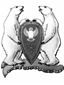 СОВЕТ ДЕПУТАТОВМУНИЦИПАЛЬНОГО ОБРАЗОВАНИЯГОРОДСКОЙ ОКРУГ «НОВАЯ ЗЕМЛЯ»(четвертого созыва)Двадцать пятая сессияРЕШЕНИЕ24 марта 2016 г.                                                                                             № 171/06-01О внесении изменений в решение Совета депутатов муниципального образования «Новая Земля» от 04 февраля 2016 г. № 239 «Об утверждении Положения «О порядке проведения конкурса  по отбору кандидатур на должность главы муниципального  образования «Новая Земля»      Рассмотрев поправку главы муниципального образования «Новая Земля» о внесении изменений в решение Совета депутатов муниципального образования «Новая Земля» от 04 февраля 2016 г. № 239 «Об утверждении Положения «О порядке проведения конкурса  по отбору кандидатур на должность главы муниципального  образования «Новая Земля», Совет депутатов РЕШАЕТ:Создать рабочую группу для преодоления разногласий, возникших при принятии поправки о внесении изменений в решение Совета депутатов муниципального образования «Новая Земля» от 04 февраля 2016 г. № 239 «Об утверждении Положения «О порядке проведения конкурса  по отбору кандидатур на должность главы муниципального  образования «Новая Земля», в следующем составе:Захаров Олег Вячеславович – заместитель председателя Совета депутатов, председатель постоянной комиссии по регламенту и депутатской этике, руководитель депутатского объединения «Единая Россия»;Шабалина Екатерина Борисовна -  председатель постоянной комиссии по бюджету и социально-экономическому развитию;Каверский Иван Владимирович – член постоянной комиссии  по регламенту и депутатской этике;Юрьева Светлана Владимировна - член постоянной комиссии  по законности;Винник Сергей Владимирович - член постоянной комиссии  по рассмотрению обращений граждан.Рабочей группе на ближайшую сессию  Совета депутатов муниципального образования «Новая Земля» представить согласованный вариант проекта указанного решения. Председатель Совета депутатов муниципального образования городской округ «Новая Земля»                                                                   Л.В. Марач